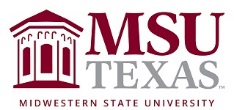 Course Syllabus:  College of Contact InformationInstructor: Office: Office hours:Office phone:  E-mail: How to Contact MeTextbook & Instructional Materials Course DescriptionCourse Content and SkillsStudy Hours and Tutoring Assistance Student HandbookRefer to:  Academic Misconduct Policy & ProceduresOffice of Student Conduct Grading/AssessmentTable 1: Table 2: Various Assignments Extra Credit Late Work  Important DatesLast day for term schedule changes: Deadline to file for graduation: Last Day to drop with a grade of “W:”  Refer to: Drops, Withdrawals & VoidDesire-to-Learn (D2L)Extensive use of the MSU D2L program is a part of this course. Each student is expected to be familiar with this program as it provides a primary source of communication regarding assignments, examination materials, and general course information. You can log into D2L through the MSU Homepage. If you experience difficulties, please contact the technicians listed for the program or contact your instructor.Attendance Important Course InformationChange of ScheduleA student dropping a course (but not withdrawing from the University) within the first 12 class days of a regular semester or the first four class days of a summer semester is eligible for a 100% refund of applicable tuition and fees. Dates are published in the Schedule of Classes each semester.Refund and Repayment PolicyA student who withdraws or is administratively withdrawn from Midwestern State University (MSU) may be eligible to receive a refund for all or a portion of the tuition, fees and room/board charges that were paid to MSU for the semester. HOWEVER, if the student received financial aid (federal/state/institutional grants, loans and/or scholarships), all or a portion of the refund may be returned to the financial aid programs. As described below, two formulas (federal and state) exists in determining the amount of the refund. (Examples of each refund calculation will be made available upon request).Services for Students with Disabilities In accordance with Section 504 of the Federal Rehabilitation Act of 1973 and the Americans with Disabilities Act of 1990, Midwestern State University endeavors to make reasonable accommodations to ensure equal opportunity for qualified persons with disabilities to participate in all educational, social, and recreational programs and activities. After notification of acceptance, students requiring accommodations should make application for such assistance through Disability Support Services, located in the Clark Student Center, Room 168, (940) 397-4140. Current documentation of a disability will be required in order to provide appropriate services, and each request will be individually reviewed. For more details, please go to Disability Support Services.College PoliciesCampus Carry Rules/PoliciesRefer to: Campus Carry Rules and PoliciesSmoking/Tobacco PolicyCollege policy strictly prohibits the use of tobacco products in any building owned or operated by WATC.  Adult students may smoke only in the outside designated-smoking areas at each location.Alcohol and Drug PolicyTo comply with the Drug Free Schools and Communities Act of 1989 and subsequent amendments, students and employees of Midwestern State are informed that strictly enforced policies are in place which prohibits the unlawful possession, use or distribution of any illicit drugs, including alcohol, on university property or as part of any university-sponsored activity. Students and employees are also subject to all applicable legal sanctions under local, state and federal law for any offenses involving illicit drugs on University property or at University-sponsored activities.Grade Appeal ProcessNotice
Changes in the course syllabus, procedure, assignments, and schedule may be made at the discretion of the instructor.Course Schedule* Reading for the week should be completed before class on Tuesday.Additional Readings:AssignmentsPointsCultural Autobiography200Research Topic Proposal100Argument Analysis200Field Notes200Synthesis Paper200Class Participation100Total Points1000GradePointsA900B800 to 899C700 to 799D600 to 699FLess than 600WeekDatesTopics/FocusReading*Assignment Due1Jan 11-17IntroductionsDiscussion GuidelinesIntroductory Activities2Jan 18-24Diversity: An OverviewDiversity ConsciousnessCh. 1 pp 1-323Jan 25-31Diversity Consciousness and SuccessDiversity ConsciousnessCh. 2 pp 33-60Everyday Diversity pp 74-894Feb 1-7Personal and Social Barriers to SuccessDiversity ConsciousnessCh. 3 pp 61-945Feb 8-14Cultural AutobiographyEveryday Diversity Ch. 1 pp 2-6, Appendix pp 164-169Cultural Autobiography Due February 146Feb 15-21Developing Diversity ConsciousnessDiversity ConsciousnessCh. 4 pp 95-124Everyday Diversity Ch. 4 pp 120-1637Feb 22-28What is research and how to I understand it?Everyday Diversity Ch. 2 pp 10-72, Appendix p 184Research Topic Proposal Due February 288Mar 1-7Communicating in a Diverse WorldDiversity ConsciousnessCh. 5 pp 125-150Everyday Diversity pp 90-1099Mar 8-14Social networkingDiversity ConsciousnessCh. 6 pp 151-19010Mar 15-21 Argument AnalysisEveryday Diversity Ch. 1 pp 7Argument Analysis Due March 2111Mar 22-28TeamworkDiversity ConsciousnessCh. 7 pp 191-21612Mar 29-Apr 4 LeadershipDiversity ConsciousnessCh. 8 pp 217-23813Apr 5-11 Preparing for the FutureDiversity ConsciousnessCh. 9 pp 239-257Field Notes Due April 1114&15Apr 12-23PresentationsEveryday Diversity Appendix pp 172-183Synthesis Paper due April 23